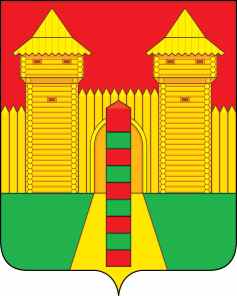 АДМИНИСТРАЦИЯ  МУНИЦИПАЛЬНОГО  ОБРАЗОВАНИЯ «ШУМЯЧСКИЙ  РАЙОН» СМОЛЕНСКОЙ  ОБЛАСТИРАСПОРЯЖЕНИЕот 19.02.2021г.    № 55-р           п. ШумячиО приеме - передаче объектовосновных средствВ соответствии с Положением о порядке управления и распоряжения муниципальной собственностью Шумячского района Смоленской области, утвержденным решением Шумячского районного Совета депутатов от 28.02.2018г. № 11 «Об утверждении Положения о порядке управления и распоряжения муниципальной собственностью Шумячского района Смоленской области», Уставом муниципального образования «Шумячский район» Смоленской области, на основании ходатайства Муниципального унитарного предприятия «Шумячская машинно - технологическая станция» муниципального образования «Шумячский район» Смоленской области                            от 12.02.2021г.  1. Прекратить право хозяйственного ведения Муниципального унитарного предприятия «Шумячская машинно-технологическая станция» муниципального образования «Шумячский район» Смоленской области на объекты муниципальной собственности муниципального образования «Шумячский район» Смоленской области (далее - Объекты):           2. Передать Объекты на баланс муниципального унитарного предприятия «Шумячское автотранспортное предприятие»  муниципального образования «Шумячский район» Смоленской области и закрепить на праве хозяйственного ведения.            3. Отделу экономики и комплексного развития Администрации муниципального образования «Шумячский район» Смоленской области подготовить и представить на утверждение акт приема-передачи Объектов и внести соответствующие изменения в реестр объектов муниципальной собственности муниципального образования «Шумячский район» Смоленской области.Глава муниципального образования«Шумячский район» Смоленской области                                                А.Н. Васильев№ п/пНаименование объектовИнвентарный номерИдентификационный номерГод выпускаБалансовая стоимость объектов, (руб.)Остаточная стоимость объектов (руб.)1.Автомобиль марки ГАЗ-3102 легковой (седан), государственный регистрационный знак ХА094МУ676ХТН310200100338982001536 889,000,002.Автомобиль марки УАЗ-315142, регистрационный знак Р129ВР6713ХТТ315142200068802002118 500,000,003.Специализированный автомобиль ЗИЛ 131 АРС-14, государственный регистрационный знак Е909НЕ6710не установлен1988760 199,040,00